İŞLETMEDE MESLEKİ EĞİTİM MAZERETLİ İZİN FORMUYukarıdaki adı ve soyadı belirtilen öğrenci mazereti sebebiyle, belirtilen tarihlerde bilgim dâhilinde mazeret izni almıştır.İşletmede Mesleki Eğitim alan öğrencilerin; işletmede tam zamanlı ve dönem boyunca kesintisiz çalışma zorunluluğu vardır. Ancak; sınav, hastalık, ailevi sebeplerden dolayı izin almasını gerektiren bir mazereti varsa, işletme yetkilisinden alacağı izin ile bu formu doldurup imzalatarak dönem sonu değerlendirme formuyla beraber kapalı zarfa eklemelidir. Bu formlar ayrıca dönem raporunuza da taranarak eklenmelidir. Mazeret izin formu doldurulan günler yoklama formunda “X” olarak işaretlenir ve toplam mazeretli izin süresi 15 iş gününü geçemez. Her farklı izin talebi için bu form ayrı ayrı doldurulmuştur.İşletmede Mesleki Eğitim alan öğrencilerin; işletmede tam zamanlı ve dönem boyunca kesintisiz çalışma zorunluluğu vardır. Ancak; sınav, hastalık, ailevi sebeplerden dolayı izin almasını gerektiren bir mazereti varsa, işletme yetkilisinden alacağı izin ile bu formu doldurup imzalatarak dönem sonu değerlendirme formuyla beraber kapalı zarfa eklemelidir. Bu formlar ayrıca dönem raporunuza da taranarak eklenmelidir. Mazeret izin formu doldurulan günler yoklama formunda “X” olarak işaretlenir ve toplam mazeretli izin süresi 15 iş gününü geçemez. Her farklı izin talebi için bu form ayrı ayrı doldurulmuştur.İşletmede Mesleki Eğitim alan öğrencilerin; işletmede tam zamanlı ve dönem boyunca kesintisiz çalışma zorunluluğu vardır. Ancak; sınav, hastalık, ailevi sebeplerden dolayı izin almasını gerektiren bir mazereti varsa, işletme yetkilisinden alacağı izin ile bu formu doldurup imzalatarak dönem sonu değerlendirme formuyla beraber kapalı zarfa eklemelidir. Bu formlar ayrıca dönem raporunuza da taranarak eklenmelidir. Mazeret izin formu doldurulan günler yoklama formunda “X” olarak işaretlenir ve toplam mazeretli izin süresi 15 iş gününü geçemez. Her farklı izin talebi için bu form ayrı ayrı doldurulmuştur.ÖĞRENCİNİN ADI SOYADIALDIĞI İZİN GÜN SAYISIİZİNLİ OLDUĞU TARİH…….. / ……. / 20…..   -   …….. / ……. / 20…..…….. / ……. / 20…..   -   …….. / ……. / 20…..İZİN ALMA MAZERETİAlttan kalan derslerin vize ve final sınavlarıİZİN ALMA MAZERETİÖSYM SınavlarıİZİN ALMA MAZERETİHastalık ve sağlık problemleriİZİN ALMA MAZERETİAilevi sebeplerİZİN ALMA MAZERETİDiğer Mazeretler (Aşağıda mazareti açıklayınız)İZİN ALMA MAZERETİAçıklama:Açıklama:İZİNDE OLACAĞI ADRESİŞLETMEDE MESLEKİ EĞİTİM  FİRMA YETKİLİSİİŞLETMEDE MESLEKİ EĞİTİM  FİRMA YETKİLİSİOnay (imza & Kaşe)Onay (imza & Kaşe)Tarih:     /       /20…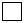 